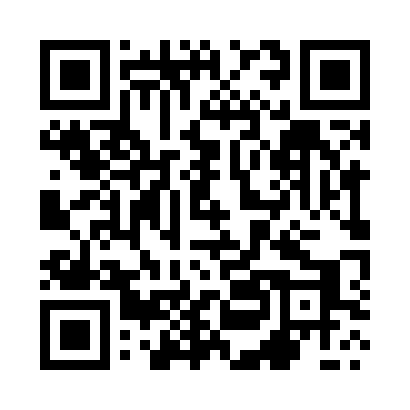 Prayer times for Oludza Nowa, PolandMon 1 Apr 2024 - Tue 30 Apr 2024High Latitude Method: Angle Based RulePrayer Calculation Method: Muslim World LeagueAsar Calculation Method: HanafiPrayer times provided by https://www.salahtimes.comDateDayFajrSunriseDhuhrAsrMaghribIsha1Mon4:216:1612:455:127:149:032Tue4:186:1412:445:137:169:053Wed4:156:1212:445:157:179:074Thu4:136:1012:445:167:199:095Fri4:106:0812:445:177:209:116Sat4:076:0612:435:187:229:137Sun4:046:0312:435:197:249:158Mon4:016:0112:435:207:259:189Tue3:595:5912:435:217:279:2010Wed3:565:5712:425:227:289:2211Thu3:535:5512:425:247:309:2412Fri3:505:5312:425:257:329:2713Sat3:475:5112:415:267:339:2914Sun3:445:4812:415:277:359:3115Mon3:415:4612:415:287:369:3416Tue3:385:4412:415:297:389:3617Wed3:355:4212:415:307:409:3818Thu3:325:4012:405:317:419:4119Fri3:295:3812:405:327:439:4320Sat3:265:3612:405:337:459:4621Sun3:235:3412:405:347:469:4822Mon3:205:3212:395:357:489:5123Tue3:175:3012:395:367:499:5324Wed3:145:2812:395:377:519:5625Thu3:115:2612:395:387:529:5926Fri3:085:2412:395:397:5410:0127Sat3:055:2212:395:407:5610:0428Sun3:025:2112:385:417:5710:0729Mon2:585:1912:385:427:5910:0930Tue2:555:1712:385:438:0010:12